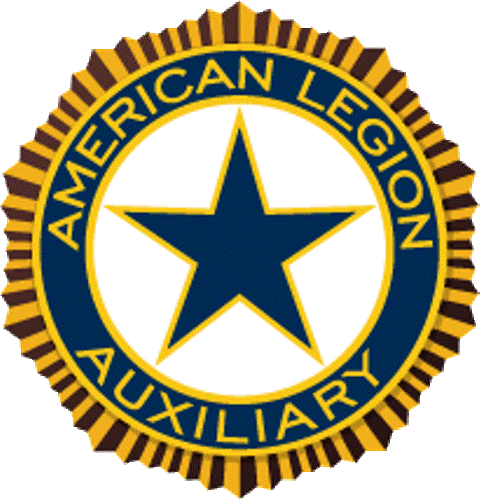 American Legion Auxiliary                                                                                     Department of North CarolinaPO Box 46315                                                                                                                    Raleigh, NC  27620919-832-7506  Ext. 4NANNIE W NORFLEET SCHOLARSHIPApplicants Name:____________________________Date of Submission:__________________________Unit Name & Number:________________________Received in Department:______________________NANNIE W FORFLEET EDUCATIONAL SCHOLARSHIP                                                                                       (Only one scholarship is awarded each year, the amount of scholarship is determined by the Department Finance Committee)RULES:Candidates for this scholarship must be a resident of North Carolina and must be in need of monetary assistance for continuing their education.No unit may enter more than one candidate for this scholarship.Children or grandchildren of members of the American Legion Auxiliary will have first consideration; however, this scholarship is not limited only to these applicants.Applicants must present the completed application packet to the local American Legion Auxiliary unit’s President on or before March 15 of the year in which the application is being made.Applicants must be in their senior year of high school or a member of the American Legion Auxiliary desiring to continue their education.Previous Nannie W Norfleet Scholarship recipients are not eligible for further consideration.The scholarship must be used within twenty-four months of the date the winner receives notification from the North Carolina Department Headquarters, otherwise it will be null and void.Applicants must complete fifty (500 hours of volunteer service within the community, verified in writing by the recipients’ organizations (s).The winning entry for each Unit will be certified by the American Legon Unti President and mailed to the Department Secretary, to be received on or before April 1 of the year in which the application is being made.Judging, at all levels, will be on the following basis:Character……………………….15%Americanism………………….15%Leadership………………………15%Financial Need………………..15%Scholastic Merit………………40%Half the award will be paid directly to the school for the first semester upon notification from the school that the student has registered. The balance of the award will be paid to the school upon notification from the school that the student registered for the second semester. However, no cash award will be payable directly to the student.   APPLICATION PACKET REQUIREMENTS:  Completed application for the Nannie W Norfleet Educational Scholarship.The following four letters of recommendation are required:One letter from either the principal or guidance counselor of the school from which the applicant will graduate, to include size of class and student’s position in the class, and the cumulative grade point average.One letter from a clergyman/clergywoman of the applicant’s choice.Two letters from adult citizens, other than relatives, attesting to the applicant’s character in regard to conduct, citizenship, and leadership.  An original article consisting of no more than 1,000 words (typed, double-spaced). The title of the article/essay will be “The Value of Volunteering in My Community.”A letter from a recipient organization verifying fifty (500 hours or more of voluntary service.A certifies transcript or photocopy of the applicant’s high school grades.A copy of ACT or SAT test scores.IF ALL THE INFORMATI0N IS NOT COMPLETED, YOU WILL BE DISQUALIFIED. NO EXCEPTIONS ALLOWED.AMERICAN LEGION AUXILIARY NANNIE W NORFLEET SHCOLOARHIP APPLICATION                                                                   (Please Type or Print legibly)Name of Applicant______________________________________________________Address_______________________________________________________________City___________________________  State_______________  Zip________________Date of Birth___________________________________________________________Name of Parents________________________________________________________                                                          Living_______________     Deceased_______________    Divorced________________Name of relative who served in military giving eligibility for membership in the ALA__________________________Number of dependent children less than 18 years of age in the household__________________________________          More than 18 years________________________ Grade levels of dependents_______________________________Occupation of father or stepfather__________________________________________                                                    Annual gross income_____________________________________________________Occupation of mother or stepmother________________________________________                                                            Annual gross income_____________________________________________________Total monthly compensation, pension or trust received by parent and/or children____________________________Are you eligible for or drawing Social Security payments? Yes______ No_____ If so, monthly amount $___________     Time limit of benefits______________________________Are you eligible for benefits under Survivors and Dependents Education?   Yes ___________            No____________Proposed date of graduation from high school:_________________________________________________________Are you a member of the American Legion Auxiliary desiring to continue your education?_______________________     If yes, what Unit are you a member of:________________________________________________________________Name of college or university you hope to attend:_______________________________________________________Please answer the following questions:Why would receiving this scholarship be important to you? Please explain_______________________________________________________________________________________________________________________________________________________________________________________________________________________________________________________________________________________________________________________________________________________________________What course of study do you plan to pursue and why? _______________________________________________________________________________________________________________________________________________________________________________________________________________________________________________________________________________________________________________________________________________________________________________________________________________________________________________________________________Describe your involvement in school, church, and community activities. Use attachment if necessary._______________________________________________________________________________________________________________________________________________________________________________________________________________________________________________________________________________________________________________________________________________________________________________________________________________________________________________________________Why do you think the United States’ patriotic organizations, such as the American Legion Auxiliary, are important to the world today?  _____________________________________________________________________________________________________________________________________________________________________________________________________________________________________________________________________________________________________________________________________________________________________________________________________________________		_____________________________________________     Print or type Full name							Signature of Applicant_________________________________________		_____________________________________________   Telephone number- cell or home phone					Date of signatureNOTE: Please be sure to attach other required material to this application and submit to the President of the American Legion Auxiliary Unit in the community in which you reside or are a member, NO LATER THAN MARCH 15.NOTE: EACH UNIT WILL BE RESPONSIBLE FOR VERFIYING ALL NECESSARY INFORMATION IN THE APPLICATN’S PACKET.The winning entry of each Unit will be certified by the American Legion Auxiliary Unit President and Education Chairman and mailed to the Department Secretary to be received ON OR BEFORE APRIL 1.  Should an entry be received, and no Unit affiliation is available, then the application should be judged in the Department Headquarters Unit with the Education Chairman and two qualified auxiliary members  will judge those entries if any.Unit Name and Number____________________________________________________________________________Address of Unit___________________________________________________________________________________City____________________________  State_____________________________________ Zip Code____________________________________________________				____________________________________     Signature of Unit President						Signature of Unit Education ChairmanJUDGESThe Department Education Chairman and two  qualified auxiliary members (chosen by the Education Chairman) will judge and make the final decision on the winner.  Personal interviews may be necessary in order to reach a decision.  The Department Education Chairman will certify the name of the winner and present the recipient at the Annual Convention in June of application year.  In the event of a tie between two applicants, the deciding factor will be in favor of the applicant who is a direct descendant of a member of the American Legion or the American Legion Auxiliary.